ENGR 12				Assignment 14			 Due: next wedPart I.  Drills  -- 1 point each

1) A series RC lowpass filter requires a cutoff frequency of 8 kHz. Use R = 10 k and compute the value of C required.2) A series RL highpass filter with a cutoff frequency of 2 kHz is needed. Using R = 5 k, compute  
 	a) L,           b) |H(w)| at 200 Hz,                    c) Phase(H(w)) at 200 Hz3) A series RLC has a 0.1 uF capacitor. Find R and L for a bandpass filter with a center frequency of 12 kHz and a Q of 64) Part II.  Assisted Problem Solving – 2 pts 
Part III. Unassisted Problem Solving – 3 points 8)  Find the transfer function for this circuit given R1=R2=110 k, C1 = 4uF, C2 = 2 uF. Determine the cutoff frequency and plot the magnitude in Freemat.  Hint: Use Nodal Analysis at the R1/R2/C1 node and Node 3. Negative feedback means V2 = V3.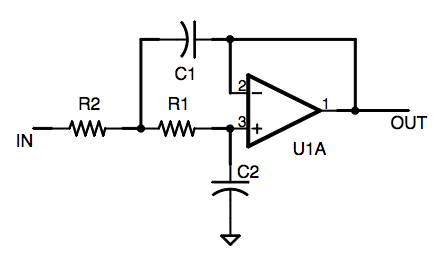 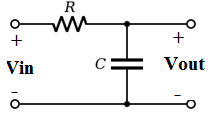 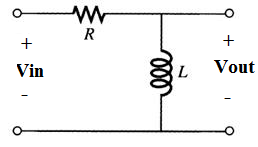 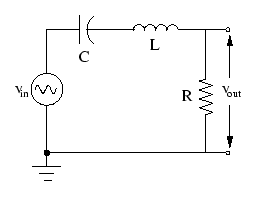 6) Find the transfer function Vout/Vin and the corner frequency w. What kind of filter is it?  Plot the magnitude and phase of H(w) using Freemat or WolframAlpha.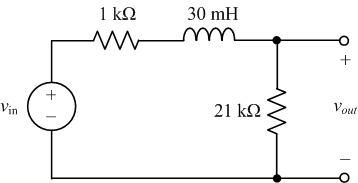 PlanIt tends to be easier to derive transfer functions when the component values are defined as symbols: use R1, L and R2 for the three values.Use the voltage divider formula to derive H(w)Then find H(w) by taking Vout/VinSubstitute in the numeric component values, and Plot the magnitude and phase of H(w) using Freemat. 7) Find the transfer function Vo/Vs for the following circuit. Show that it is a low pass filter. 

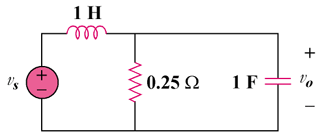 PLANUse L, R, and C as the component values while you derive H(w)Simplify the formula into a simple fraction form. (remove fractions in the numerator and denominator) Determine H(0) and H(infinity) and use this to argue that kind of filter it is